Maronite College of the Holy Family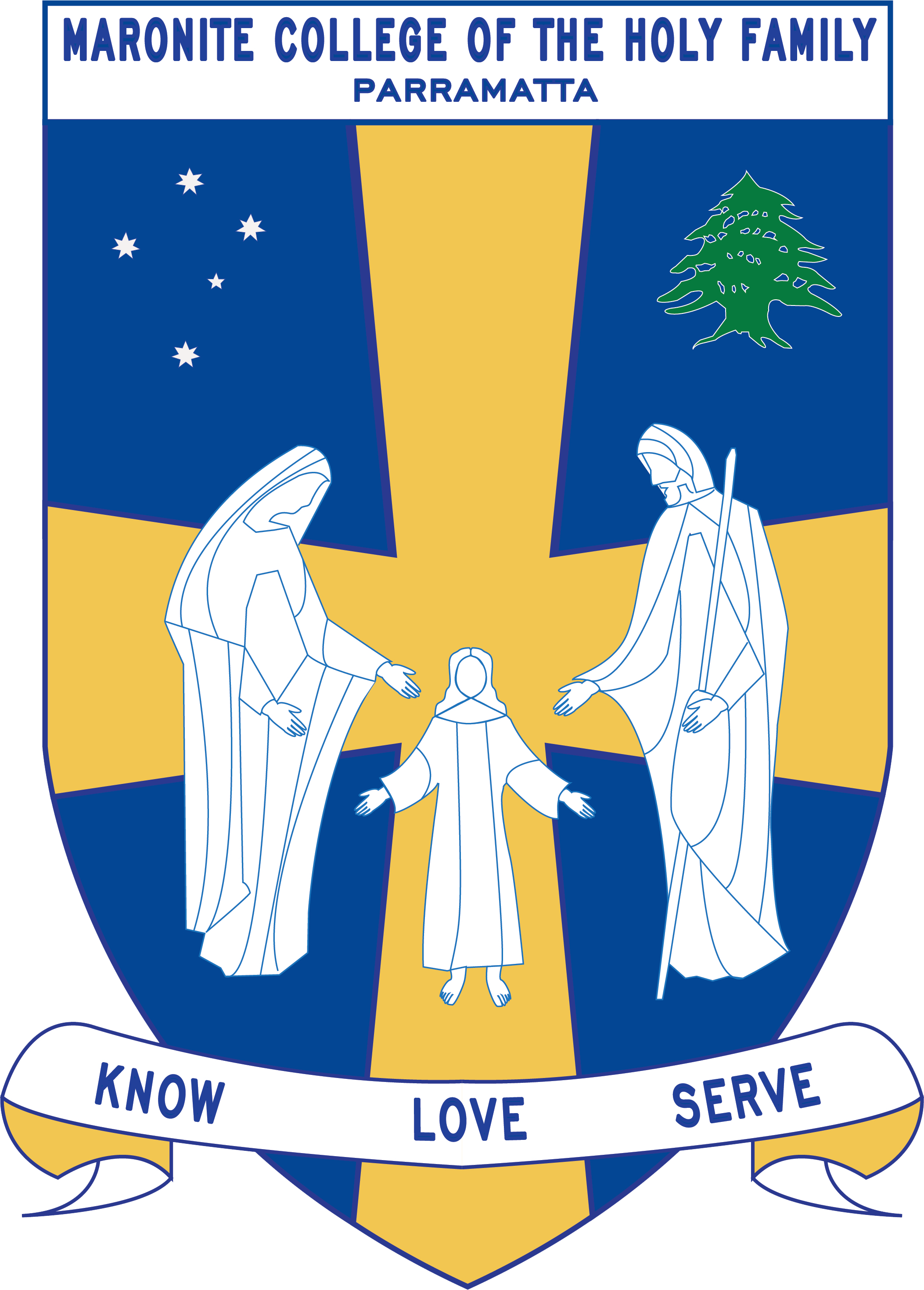 Grade Curriculum Notes: Kindergarten2019Teaching StaffGrade:						KindergartenStage Coordinator:                           Mrs VrontasSpecial Needs Coordinator:		Mr PerretGrade Teachers	:				Ms Bechara							Ms AlweddyMs Delos ReyesMs Hanna		Arabic Teachers:				Mrs ChalhoubMrs FarahMrs ZaiterMrs Sassine Learning Centre Supervisor: 	      	Ms Le MerleIntegration/EAL Staff:	    		Ms PanteloneMs MaxwellLearning Support:				 Katie ZdrilicCurriculum NotesHomework:Each term the children will receive a homework grid focusing on English, Mathematics, Religion and Physical Education concepts. Students also receive a home reader and high frequency words that are to be completed every night. This goes home on the Monday and is to be returned on the Friday. English/Mathematics:  Some of the key concepts covered in English and Mathematics include:Integrated Units: 	The following units are covered throughout the year:Below are the allocated times for specialist classes:Kindergarten - Term 3 Overview 2018This is a term overview for the teaching and learning for each subject in Kindergarten for Term 3.EnglishRecites known nursery rhymesUse correct grammar when speaking to othersFollowing directions and instructionsUse knowledge of sounds (phonics) when reading and writingReads irregular (tricky) words as a sight word listUnderstand what they have readProgress through leveled books at an individual rateWrites letters of the alphabet using the correct NSW Foundation Style letter formationWrites different types of texts (recount, information reports, descriptions, narratives)Uses capital letters, full stops and word spacing in the writing experienceMathematicsCounting, recognising and labelling groups of objects to 10Recognising number names to twentyCounting to 30; recognising numbers to 20; counting and labelling to 20Numbers before and after a given number; counting on from a given numberThe beginnings of addition (joining) and subtraction (taking away)The beginnings of multiplication (grouping) and division (sharing)Counting by two and five as a number patternCreating and reading information from picture graphsTime: reading o’clock times on digital and analogue clocks, morning/night/afternoon, yesterday/today/tomorrow, days of the week, months of the yearShapes and shape namesTerm 1Term 2Term 3Term 4Religion- Lent / Easter- God Loves MeMy Family Loves Me God Is Our Creator- The Community That Celebrates God- Christmas- Jesus Is BornScience and Technology/History/Geography Science: Earth & Space Sciences: Weather in my World Physical Sciences: On The MoveHistory: Personal and Family HistoriesScience: Chemical Sciences: What’s it made of?Biological Sciences: Staying Alive Geography:People live in places Creative ArtsCreative Arts is integrated with thematic unitsCreative Arts is integrated with thematic unitsCreative Arts is integrated with thematic unitsCreative Arts is integrated with thematic unitsPDHPEPhysical Education Gymnastics-Non-locomotor & Locomotor skills- Elements of Movement and Composition.Personal Development & HealthPersonal Health Choices- The students will be learning about the various ways in which they can make decisions which will influence their health in the areas of nutrition, health services and products, drug use, environmental health and preventative measures.Physical Education Athletics and Active LifestyleThis term the students will be focusing on Athletics (Games and Sports- Athletics) including the skills of running, jumping and throwing.-They will also look at Ways to be Active through playing ball games and participating in obstacle courses.Personal Development & HealthSafe Living-Students will cover content on various Safety measures that need to be taken at school, home, rural, road, water, personal safety and will also learn about what to do in case of an Emergency. Active Lifestyle- Components of an Active Lifestyle and the Effects of Physical Activity will also be taught this term.Physical Education Minor GamesThe students will actively participate in minor games including: miming/imitating, running, chasing, circle, simple ball games, cooperation games and parachute games.Personal Development & HealthInterpersonal Relationships- This term the students will learn about Relationships, Communication, Families, Peers and Groups. This will look at communicating feelings, developing positive relationships, working and playing with others.Physical EducationDanceThe students will learn various dance styles, including folk, social, bush and creative. This will focus on developing appropriate non-locomotor and locomotor skills and will look at elements and compositions of various dances.Personal Development & HealthGrowth and Development - This term the students will be learning about their Personal Identity, the different parts of the body including their senses and changes that occur from birth.  They will also discuss Values, looking at likes, dislikes, acceptance of people’s uniqueness and differences.Kinder WhiteKinder RedKinder BlueKinder RoseLearning CentreTuesday(Borrowing Day Thursday)Tuesday(Borrowing Day Thursday)Wednesday (Borrowing Day Thursday)Monday (Borrowing Day Thursday)ArabicDaily 11:20-11:50Daily 11:20-11:50Daily 11:20-11:50Daily 11:20-11:50SportWednesdayWednesdayWednesdayWednesdayICTMonday TuesdayThursday WednesdayKLAOutcome DescriptionUnit OutlineEnglishMathematicsReligionGeogrpahyPersonal Development, Health & Physical EducationCreative ArtsEnglishENe-1A Communicates with peers and known adults in informal and guided activities demonstrating emerging skills of group interactionENe-2A Composes simple texts to convey an idea or messageENe-3A Produces most lower case and upper case letters and uses digital technologies to construct textsENe-4A Demonstrates developing skills and strategies to read, view and comprehend short, predictable texts on familiar topics in different media and technologiesENe-5A Demonstrates developing skills in using letters, simple sound blends and some sight words to represent known words when spellingENe-6B Recognises that there are different kinds of spoken texts with specific language features and shows an emerging awareness of some purposes for spoken languageENe-7B Recognises some different purposes for writing and that own texts differ in various waysENe-8B Demonstrates emerging skills and knowledge of texts to read and view, and shows developing awareness of purpose, audience and subject matterENe-9B Demonstrates developing skills and knowledge in grammar, punctuation and vocabulary when responding to and composing textsENe-10Cthinks imaginatively and creatively about familiar topics, simple ideas and the basic features of texts when responding to and composing textsENe-11Dresponds to and composes simple texts about familiar aspects of the world and their own experiencesENe-12Edemonstrates awareness of how to reflect on aspects of their own and others’ learningNumber and AlgebraWhole Number MAe-4NA Counts to 30 and orders, reads and represent numbers 0 to 20.MoneyMAe-4NA Counts to 30 and orders, reads and represent numbers 0 to 20.Addition and SubtractionMAe-5NA Combines, separates and compares collections of objects, describes using everyday language, and records using informal methods.Multiplication and DivisionMAe-6NA Groups, shares and counts collections of objects, describes using everyday language and records using informal methodsMeasurement and GeometryArea  MAe-10MG Describes and compares area using everyday language.Volume and Capacity MAe-11MG Describes and compares the capacities of containers and the volumes of objects or substances using everyday languages.MassMAe-12MG Describes and compares the masses of objects using everyday languageThree-Dimensional SpaceMae-14MG Manipulates, sorts and represent three dimensional objects and describes them using everyday language.God’s CreationThe focus is on God being our creator. The topics studied follow the Sharing Our Story document developed by the Catholic Education Office, Diocese of Parramatta.O1 – God Demonstrate anunderstanding and appreciation of Godas our loving creator, ever-present andexperienced in people and the worldaround us.O2 – Jesus Demonstrate anunderstanding and appreciation of Jesusas the incarnate Son of God who lovesus and invites us to grow in relationshipwith him.O3 – Church Demonstrate anunderstanding and appreciation of theChurch as a special communitydescribed as God’s family.O4 – Sacraments Demonstrate anunderstanding and appreciation of theChurch’s sacraments as sacred actions by which we are welcomed tocommunity, reconciled and invited toshare the special presence of Jesus.GEe-1: Identifies places and develops an understanding of the importance of places to people. GEe-2: Communicates geographical information and uses geographical tools. Growth & Development GDES1.9 Identifies how people grow and change DMES1.2 Identifies some options available when making simple decisions. V1-refers to a sense of their own worth and dignity V4- increasingly accepts responsibility for personal and community health ·Interpersonal RelationshipsIRES1.11 Identifies how individualscare for each other INES1.3 Relates well to others in workand play situationsV1-refers to a sense of their own worthand dignityV2- respects the right of others to holddifferent values and attitudes from theirownV3 - enjoys a sense of belonging. GSES1.8 – demonstrates fundamental movement skills while playing with and sharing equipment MOES1.4 - demonstrates a general awareness of how basic movement skills apply in play and otherintroductory movement experiencesDAES1.7 – moves in response to various stimuliV2- respects the right of others to hold different values and attitudes from their ownV3 - enjoys a sense of belonging. V4 – Increasingly respects responsibility for personal and community healthV5 - willingly participates in regular physical activityVisual ArtsMakingVAES1.1 Makes simple pictures and other kinds of artworks about things and experiences.VAES1.2 Experiments with a range of media in selected forms.AppreciatingVAES1.3 Recognises some of the qualities of different artworks and begins to realise that artists make artworks.VAES1.4 Communicates their ideas about pictures and other kinds of artworks. DramaMakingDRAES1.1 Uses imagination and the elements of drama in imaginative play and dramatic situations.PerformingDRAES1.3 Dramatises personal experiences using movement, space and objects.AppreciatingDRAES1.4 Responds to dramatic experiences.MusicPerformingMUES1.1 Participates in simple speech, singing, playing and moving activities, demonstrating an awareness of musical concepts. Organising SoundMUES1.2 Creates own rhymes, games, songs and simple compositions. ListeningMUES1.4 Listens to and responds to music.The Daily Literacy BlockLearning Intention and Success CriteriaCo-constructed with the students and displayed in the classroom for daily reference and built upon as the students develop their reading strategies. Read from left to right Look at the illustrations Follow the words Think about what you are reading Re-read and read on to build on understanding Use a combination of graphophonic, syntactic and semantic knowledge from the text to readSuccess criteria for writing includes:We write to express an idea or convey a messageWrite from left to right Use finger spaces Use the word wall Sound out new wordsStart with a capital letter End with a full stop Read Aloud  Premier Reading Challenge picture books Each morning at the start of the literacy block the students will engage in listening to the teacher read a text from the 2019 Premier’s Reading Challenge collection during their crunch and sip time.Shared Reading    Students and teacher engage in the explicit reading of the text each day.Teacher demonstrates the skills that have been listed in the Success Criteria to build the beginning reader’s reading strategies. Purposeful Talk Students will engage in a variety of opportunities throughout the day to build upon their oral literacy skills. Modelled Writing       The teacher will:Demonstrate the use of the Word wall to locate vocabulary the writer can use in their writing.Demonstrate elementary punctuation used when writing sentences, using the shared reading text as a mentor text show how author’s use punctuation in their writing - Capital letters and full stops.Teacher models writing skills including – spelling, editing, sentence beginnings, page orientation, spacing between words.Independent Writing Each day the students will complete an independent writing task (often this is based on the shared reading text. The students are encouraged to apply the writing skills they have been explicitly taught in the daily a modelled writing session.Guided Reading   Each day the students will have the opportunity to read in a small group with the teacher. (15-20mins)Independent Reading   Students are given the opportunity to read familiar texts and unfamiliar texts throughout the literacy block as well as throughout the day in other KLAs. Phonics   Each day the students will listen to the jolly phonics song and learn the letter sounds and names.  Students will:count forwards to 30. counts with one to one correspondence. write numbers to 30 using numerals.present numbers to 10 using dot patterns and objects.  sequence numbers to 30.students use the calculator to play a number guessing game.students sequence and record events using ordinal numbers.Students will recognize that there are different coins and notes in our monetary system.Students will exchange money for good in a play situation.Addition: Joins two groups of objects and states the total number.Subtraction: Takes part of a group of objects away and states the number of objects remaining.Counts forwards by ones to add and backwards by ones to subtratct.Creates and recognise combinations for numbers to 10 (Friends of 10)Multiplication: Illustrates rows/groups of objects.Students share and divide objects into equal partsStudents will continue to play Count Me In Too games in number lesson to reinforce counting, number recognition, sequencing and dot patterns.Students measure an area using informal measurement.Students recognise and compare when a container is full, empty and about half full.Different containers will be used to measure volume.Children predict and measure objects using hefting and equal arm balance.Students sort, describe and name familiar three dimensional objects in the environment.Concepts covered are: Creation of the world.How we can care for God’s creation.The world God has made around us.God has made us an individual.Students will:Investigate the importance of places they live in and belong to. · Discuss why places are special and how people care for them · Explain why people need to take care of places Aboriginal and Torres Strait Islander places Students will: · Investigate the Country/Places important to Aboriginal or Torres Strait Islander · Discuss why the site, Country or Place is important Locating places Students will · Investigate how the location of places can be represented, for example: Location of familiar and local places on maps · Describe the location of placesPersonal Development and Health - Interpersonal Relationships is concerned with developing an understanding of the nature of relationships. Students develop skills for building positive responsible relationships, and practise their application so that they can use them effectively in their lives. The students will learn about Relationships, Communication, Families, Peers and Groups. This unit will look at communicating feelings, developing positive relationships, working and playing with others.Physical Education - The students will actively participate in minor games including: miming/imitating, running, balancing, chasing, circle, simple ball games, cooperation games and parachute games.Visual Arts - Students develop knowledge and understanding, skills, values and attitudes in Making and Appreciating by engaging with the concepts of artists, artworks, the audience and the world. Drama - Students will develop knowledge and understanding, skills, values and attitudes in Making, Performing and Appreciating by engaging in role, dramatic contexts, elements and forms. In making drama, students learn how to investigate their world through devising plays, role-plays and imagined situations. MusicIn Music, students develop knowledge and understanding, skills, values and attitudes in Performing, Organising Sound and Listening by experiencing musical concepts (duration, pitch, dynamics, tone colour, and structure) within a wide range of Repertoire through a sequential and planned process of teaching and learning. 